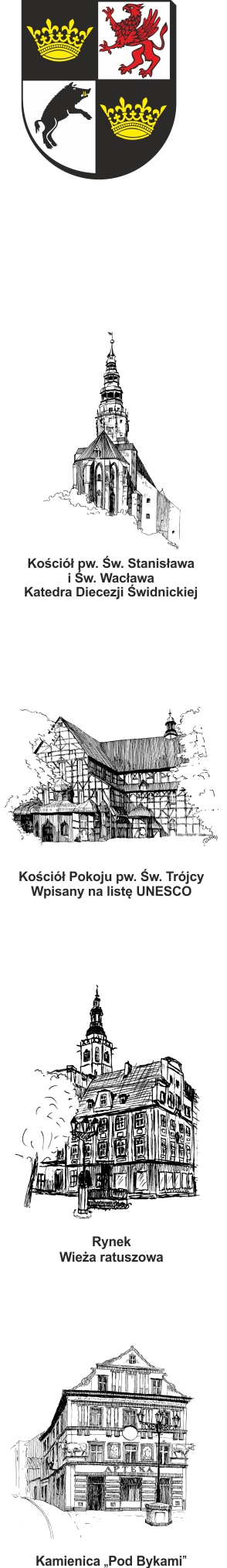 	URZĄD MIEJSKI W ŚWIDNICY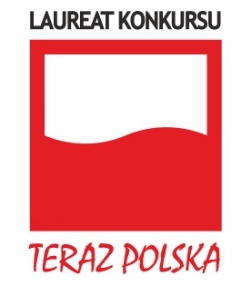    Wydział Przetargów i Inwestycji Miejskich	  ul. Armii Krajowej 49, 58 – 100 Świdnica	     tel. (+48 74) 856 28 50, (+48 74) 856 29 24	      e-mail: um@um.swidnica.pl   www.um.swidnica.pl   Świdnica, dnia 18-06-2024 r.WPI.271.50.07.2024wszyscy Wykonawcydot.: postępowania o udzielenie zamówienia publicznego Nr P-50/V/24 na zadanie pn. „Przebudowa Teatru Miejskiego w Świdnicy”- etap II elewacje”.ZAWIADOMIENIE O WYBORZE NAJKORZYSTNIEJSZEJ OFERTYDziałając zgodnie z art. 253 ust. 1 pkt 1) ustawy z dnia 11 września 2019 roku Prawo zamówień publicznych (Dz. U. z 2023, poz. 1605) Zamawiający informuje o wyborze oferty najkorzystniejszej. Punktacja przyznana ofertom:Na podstawie art. 252 ustawy Prawo zamówień publicznych wybrana została jako najkorzystniejsza oferta Wykonawcy: Przedsiębiorstwo Budowlane „SAWREM” Sp. z o.o., sp. k. 52-232 Wrocławul. Stefana Grota Roweckiego 115 B z ceną brutto: 6.838.800,00 złOferta najkorzystniejsza wybrana została na podstawie kryteriów zawartych w SWZ tj.: cena z wagą 60,00 %, gwarancja jakości na roboty budowlane  z wagą 40,00 %. W toku badania i oceny ofert oferta uzyskała największą ilość punktów tj. 100,00.Jednocześnie Zamawiający informuje, że od powyższej decyzji służą Wykonawcy środki ochrony prawnej przewidziane w Dziale IX ustawy Prawo zamówień publicznych.							z up. Główny Specjalistaw Wydziale Przetargów i Inwestycji Miejskich Katarzyna Wrona Sporządziła: I. FeckoInspektortel. (+48 74) 856 28 50Otrzymują:1. Wykonawcy wszyscy2. WPILp.Nazwa (firma) WykonawcyAdresWykonawcyIlość punktów w kryteriumCena (60%)Ilość punktów w kryterium Gwarancja jakości za wykonane roboty budowlane (40%)Razem ilość punktów1.Przedsiębiorstwo Budowlane SAWREM Sp. z o.o., Sp. k.ul. Stefana Grota Roweckiego 115 B, 52-232 Wrocław60,0040,00100,002.Des Henryk Dowgier, Anna Dowgier Sp. k.ul. Kronikarza Galla 5/1,30-053 Kraków51,5340,0091,533.Konsorcjum Firm:1. ENERGO CONSTRUCTION Sp.z o.o.- Lider Konsorcjum2. ALBA Facility Management Sp. z o.o.- Członek Konsorcjumul. Krupnicza 13,50-075 Wrocławul. Szczecińska 5,54-517 Wrocław56,1840,0096,18